Phân biệt chắp và lẹo mắt25-02-2023 5:19 PM | Y học 360SKĐS - Chắp và lẹo là những bệnh thường gặp ở bờ mi mắt. Hai bệnh này khác nhau nhưng hay bị nhầm lẫn.Thế nào là bệnh chắp mắtChắp là một u hạt xuất phát từ tuyến của sụn mi bị bít tắc. Chắp rất thường gặp và có nhiều dạng:Chắp bên ngoài là một nốt đỏ ở mi mắt, kích thước và độ rắn giống như hạt đậu.Chắp bên trong thường kín đáo hơn, nằm ở mặt trong của mi mắt, tức là phần kết mạc của mi, khi lật mi ra chúng ta có thể nhìn thấy được, trong một số trường hợp còn có thể thấy đầu mủ trắng của chắp.Nhiều trường hợp đa chắp, tức là có rất nhiều đầu chắp trên một mi hay cả hai mi, thậm chí hai mắt.Triệu chứng bị chắp là: sưng, đau, đỏ, khó chịu ở bề mặt kết mạc của mi mắt; sau vài ngày chắp xẹp xuống chỉ còn khối tròn không đau, lớn dần trên mi mắt thành một khối màu đỏ, xám dưới kết mạc. Bệnh sẽ tự khỏi sau vài tháng.Chắp có thể khởi phát cấp tính hoặc âm ỉ. Hầu hết chắp đều vô trùng, do đó dùng kháng sinh không có giá trị gì. Điều trị chắp có thể dùng biện pháp chườm nóng nhằm giảm đau với các tổn thương sớm. Sử dụng cortioid, chích chắp đối với chắp to hoặc chắp dai dẳng hoặc kết hợp cả hai phương pháp.Các ung thư tại mi mắt như (ung thư biểu mô tế bào đáy hay ung thư biểu mô tuyến bã) có thể bị chẩn đoán nhầm là chắp. Vì vậy, nếu chắp dai dẳng, kéo dài hay không điển hình, đặc biệt là ở người lớn tuổi, cần xét nghiệm mô bệnh học.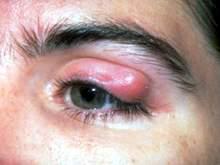 Chắp mắtThế nào là lẹo mắtLẹo mắt là chứng viêm cấp tính, do một loại tụ cầu khuẩn xâm nhập vào tuyến chân lông mi hoặc vi khuẩn như staphylocoque gây nên. Khi lẹo mới mọc, mi mắt sưng nhẹ, hơi đỏ, ngứa, đau, tiếp đó ở chỗ đau nổi lên một khối rắn to cỡ hạt gạo. Lẹo thường mọc ở ngay bờ mi, dính chặt vào da mi, sau 3-4 ngày lẹo mưng mủ và vỡ. Lẹo rất hay tái phát, lan từ mi này sang mi khác, có khi sưng to cả mi mắt và gây ứ phù màng tiếp hợp.Các dạng lẹo- Lẹo bên ngoài: là một nốt đỏ ở mi mắt, kích thước và độ rắn giống như hạt đậu.- Lẹo bên trong: thường kín đáo hơn, nằm ở mặt trong của mi mắt, tức là phần kết mạc của mi, khi lật mi ra chúng ta có thể nhìn thấy được, trong một số trường hợp còn có thể thấy đầu mủ trắng của lẹo.- Đa lẹo: tức là có rất nhiều đầu lẹo trên một mi hay cả hai mi, thậm chí hai mắt.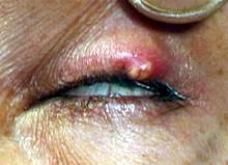 Lẹo ngoài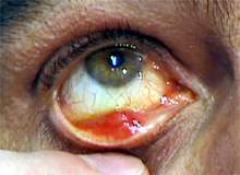 Lẹo trongCần làm gì khi có chắp và lẹo?Khi mắt lên chắp, lẹo, bạn nên thực hiện:Không trang điểm mắtÁp dụng nén ấm (sử dụng một miếng vải sạch hoặc miếng gạc làm ẩm với nước ấm) đắp lên mắt ngày 3-6 lần/ngày và để giúp chữa lành nhanh hơn. Nhớ rửa tay sạch sẽ trước khi bạn áp dụng nén ấm cho mắt.Nên để cho những lẹo và chắp trên mí mắt tự vỡ, tuyệt đối không được ép hoặc nặn chúng.Sử dụng thuốc mỡ điều trị lẹo mí mắt theo chỉ định của bác sĩ.Luôn rửa tay trước khi tra thuốc mỡ cho mắt hay tra thuốc nhỏ mắt.Không nên chữa chắp, lẹo bằng cách tự ý nặn mủ, tra thuốc không theo hướng dẫn.Cách ngăn ngừa lẹo trên mí mắtKhông đưa tay dụi, chà mắt vì điều này có thể gây kích ứng mắt và nhiễm trùng lây lan. Bảo vệ mắt khỏi khói bụi và ô nhiễm không khí bằng cách đeo kính an toàn mỗi khi đi đường, đặc biệt khi làm việc nhà như dọn dẹp nhà cửa hay cắt cỏ. Tránh đến những nơi bụi bẩn hoặc nơi bị ô nhiễm không khí nặng nề. Nếu bạn là người thường xuyên trang điểm, cần tẩy trang cho mắt sạch sẽ hàng ngày. Thay mascara ít nhất mỗi 6 tháng/ lần bởi vì vi khuẩn có thể phát triển khi mắt được trang điểm. Tránh dùng chung khăn tắm, khăn lau, hoặc đồ trang điểm mắt.Khi thấy mắt bị lộm cộm hay khó chịu, hoặc cảm giác có tình trạng viêm hoặc nhiễm trùng mí mắt, thì cần đi khám bác sĩ chuyên khoa để được điều trị kịp thời. Nếu không xử lý ngay tình trạng viêm nhiễm ở mắt, thì sự lây nhiễm có thể lây lan sang các tuyến dầu của mí mắt và gây ra một mụn lẹo ở mí mắt.Rửa tay thường xuyên và luôn để tay rời xa khỏi tầm mắt của bạn, đặc biệt là khi chăm sóc cho một người khác với một mụn lẹo ở mí mắt hay bất kỳ loại nhiễm trùng nào khác.                                                                    Trích nguồn Báo Sức khỏe&đời sống